This is ho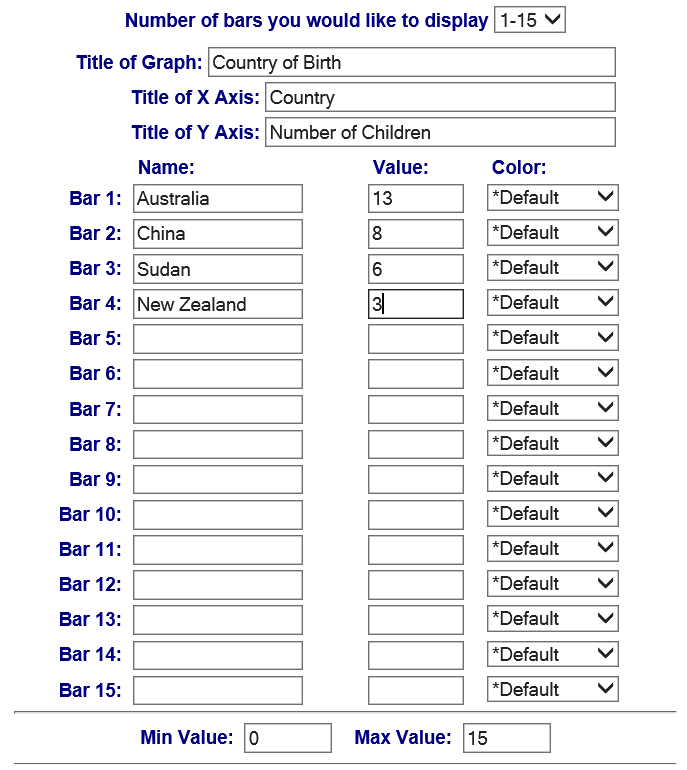 This is the end result.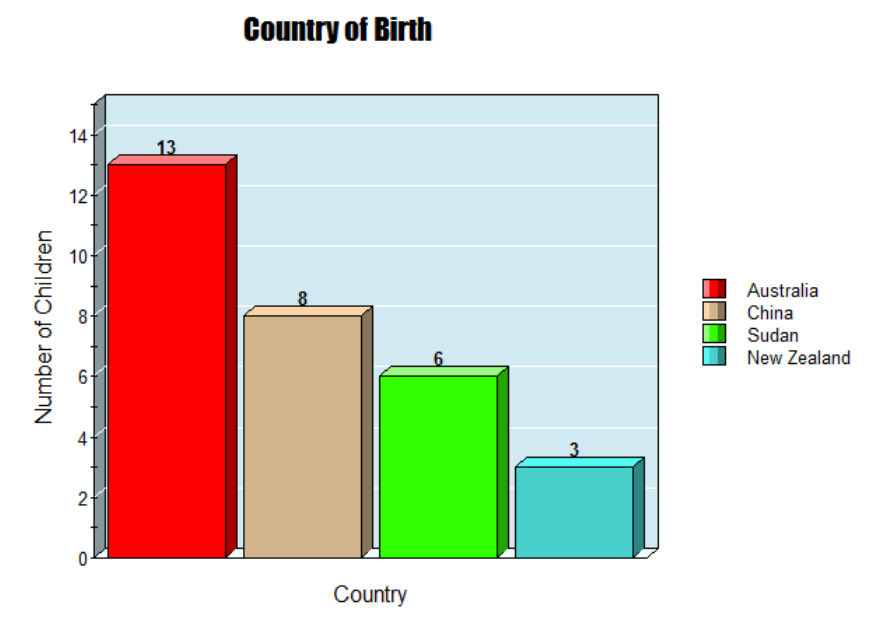 w the information should be entered.